Application for Local Law Permit – Local Laws 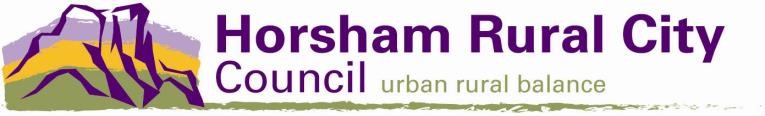 Office Use Permit Number: 	 	Fee: 	 Permit Approved? 	Yes 	No Receipt No: 	 	Officer: 	 Issued Date: 	 	Account: 	RC 704 Acct. 1222.105.86 Edoc No:Applicant Name: Applicant Address: Applicant Address: Applicant Contact Details: Home: Mobile: Applicant Contact Details: Work: Fax: Applicant Contact Details: Email:    (tick once emailed)   (tick once emailed)   (tick once emailed)Permit to: Occupy a footpath, busk, festival or trade Allow a trailer for longer than 7 days Fundraise/Doorknock Play Amplified Music Camp in a municipal place Place a rubbish/bulk container or skip bin on a road or municipal place  Keep more than prescribed number of animals/birds Occupy a footpath, busk, festival or trade Allow a trailer for longer than 7 days Fundraise/Doorknock Play Amplified Music Camp in a municipal place Place a rubbish/bulk container or skip bin on a road or municipal place  Keep more than prescribed number of animals/birds Permit to display Fireworks Permit for rally, procession 	or demonstration Trade on a road or municipal place Occupy a Road To conduct a Raffle Erect scaffolding, hoarding or overhead protective awning Display A-Frame on footpath Permit to display Fireworks Permit for rally, procession 	or demonstration Trade on a road or municipal place Occupy a Road To conduct a Raffle Erect scaffolding, hoarding or overhead protective awning Display A-Frame on footpath Permit to display Fireworks Permit for rally, procession 	or demonstration Trade on a road or municipal place Occupy a Road To conduct a Raffle Erect scaffolding, hoarding or overhead protective awning Display A-Frame on footpath Details: Details: Details: Details: Details: Details: Details: Plan Attached if necessary:  Signature: Date: Date: 